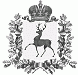 АДМИНИСТРАЦИЯ РАБОЧЕГО ПОСЁЛКА ШАРАНГАШАРАНГСКОГО МУНИЦИПАЛЬНОГО РАЙОНАНИЖЕГОРОДСКОЙ ОБЛАСТИРАСПОРЯЖЕНИЕот  07.11.2017							N09О создании межведомственной комиссии при администрации рабочего поселка Шаранга Шарангского муниципального района Нижегородской области                  В целях проведения обследования муниципальных квартир, администрация рабочего посёлка Шаранга Шарангского муниципального района Нижегородской области (далее – администрация р.п.Шаранга):              1.Создать межведомственную комиссию при администрации рабочего поселка Шаранга Шарангского муниципального района Нижегородской области:2. Комиссии в срок до 01 декабря 2017 года:2.1 Провести обследование муниципальных квартир, расположенных по адресам:-Нижегородская область, р.п.Шаранга, ул.Кутузова д.20 кв.1-Нижегородская область, р.п.Шаранга, ул.Заречная д.26 кв.2-Нижегородская область, р.п.Шаранга, ул.Горького д.12 кв.3-Нижегородская область, р.п.Шаранга, ул.Горького д.11 кв.112.2 По результатам обследования составить акт согласно приложению.3. Контроль за исполнением настоящего распоряжения оставляю за собой.Глава администрации	С.В.КраевУтвержден распоряжением администрации рабочего поселка Шаранга Шарангского муниципального районаНижегородской области от  09.11.2017 №09АКТосмотра жилого помещения, расположенного по адресур.п.Шаранга,  ул. ______________________  д. _____ кв. ______р.п.Шаранга		                                                                    «__»____________ 2017г.            Комиссия в составе:в соответствии с распоряжением администрации р.п. Шаранга  от 09 ноября 2017 года  №09   в присутствии ________________________________________________________________________________________________________________________________________________(ФИО присутствующих, адрес проживания, контактный телефон)произвела осмотр жилого помещения, расположенного по адресу: р.п. Шаранга, ул._____________________________, д. ___ кв. ___ (далее – жилое помещение)В указанном жилом помещении зарегистрированы:1.______________________________________________________________________2.______________________________________________________________________На момент осмотра в жилом помещении из зарегистрированных граждан присутствовали________________________________________________________________________При осмотре жилого помещения использовалась фотосъемка По результатам осмотра жилого помещения установлено:Жилое  помещение осмотрено.  При осмотре жилого помещения установлено: входная дверь в жилое помещение ________________________________________________________________________________________________________________________________________________________________________________________________________________________(описание входной двери: заперта на замок, открыта, материал из которого изготовлена дверь, её состояние и.т.д.)________________________________________________________________________________________________________________________________________________________________________________________________________________________________________________________________________________________________________________________________________________________________________(указать результаты осмотра)Со слов лиц присутствовавших при осмотре жилого помещения ________________________________________________________________________________________________________________________________________________________________________________________________________________________(пояснения присутствующих лиц) Заключение   межведомственной   комиссии  по  результатам  осмотра помещения  _______________________________________________________________________________________________________________________________________________________________________________________________________________________. Приложение к акту:Фотографии полученные при осмотре жилого помещения      Подписи членов Комиссии__________________________________________________________________ (ФИО)__________________________________________________________________ (ФИО)__________________________________________________________________ (ФИО)__________________________________________________________________ (ФИО)__________________________________________________________________ (ФИО)__________________________________________________________________ (ФИО)Подписи присутствующих лиц__________________________________________________________________ (ФИО)__________________________________________________________________ (ФИО)__________________________________________________________________ (ФИО)ФИОДолжностьПредседатель комиссииКраев Сергей Валентиновичглава администрации рабочего поселка Шаранга Шарангского муниципального района Нижегородской областиЧлены комиссииЯморзоваЕлена ВитальевнаСпециалист 1 категории администрации рабочего поселка Шаранга Шарангского муниципального района Нижегородской областиЧлены комиссииКраева Юлия ВладимировнаСпециалист отдела экономики и имущественных отношений администрации Шарангского муниципального района Нижегородской области                  (по согласованию)Члены комиссииЕрмолин Андрей ВладимировичЗаведующий отделом капитального строительства администрации Шарангского муниципального района Нижегородской области  (по согласованию)Члены комиссииЧертищевАлександр ПавловичДиректор ООО «Гарант» (по согласованию)Члены комиссииБереснев Сергей Геннадьевичучастковый уполномоченный отделения полиции муниципального отдела МВД России «Уренский»                   (по согласованию)Колодкин Константин Михайловичучастковый уполномоченный отделения полиции муниципального отдела МВД России «Уренский»                (по согласованию)